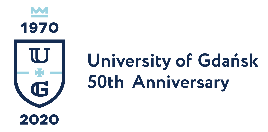 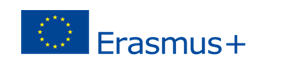 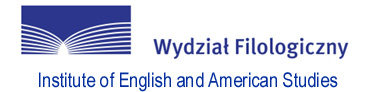 INCOMING – SUBJECTS FOR STUDY 2020-2021The Institute offers a rich variety of courses for Erasmus+ students. These take place at both BA and MA levels. Please look though the courses given below and choose the one’s appropriate for the course of study at your home university. Please be aware:a) When writing your Learning Agreement, write the code, name of the course as well as the number of ECTs for each subject chosen.b) The level of English for all courses, apart from the Polish course, is between B2-C2;c) Some courses shown here may not be available or the number of ECTs may change by the time you arrive for your mobility;d) Attendance of chosen courses is obligatory – a final mark for each course is awarded according to attendance and testing.POLISH LANGUAGE COURSES POLISH LANGUAGE COURSES POLISH LANGUAGE COURSES POLISH LANGUAGE COURSES POLISH LANGUAGE COURSES POLISH LANGUAGE COURSES CODEPLCCOURSEWINTERSEMESTERECTSUMMERSEMESTERECTPLCP02Practical Polish CoursePraktyczna nauka języka polskiego604604BA – AMERICAN STUDIES BA – AMERICAN STUDIES BA – AMERICAN STUDIES BA – AMERICAN STUDIES BA – AMERICAN STUDIES BA – AMERICAN STUDIES CODEASBCOURSEWINTERSEMESTERECTSUMMERSEMESTERECTENGLISH LANGUAGE COURSESENGLISH LANGUAGE COURSESENGLISH LANGUAGE COURSESENGLISH LANGUAGE COURSESENGLISH LANGUAGE COURSESENGLISH LANGUAGE COURSESASB05/1Practical English Course 1 Praktyczna nauka języka angielskiego1801318013ASB05/2Practical English Course 2Praktyczna nauka języka angielskiego12091209ASB05/3Practical English Course 3Praktyczna nauka języka angielskiego606303AMERICAN CULTURE AND LITERATUREAMERICAN CULTURE AND LITERATUREAMERICAN CULTURE AND LITERATUREAMERICAN CULTURE AND LITERATUREAMERICAN CULTURE AND LITERATUREAMERICAN CULTURE AND LITERATUREASB07/1Introduction to American CultureWstęp do kultury amerykańskiej302ASB08/1Reasearch Methods in Literary Studies Metedolgia badań literaturoznawczych302ASB09/1Overview of the History and Culture of Great Britain Zarys kultury i historii Wielkiej Brytanii 302ASB10/1History of the USAHistoria USA604604ASB11/2History of American LiteratureHistoria literatury amerykańskiej606604History of American LiteratureHistoria literatury amerykańskiej606604ASB12/1The Geographical and Cultural Conditions Effecting Culture in the USAGeograficzne i kulturalne uwarunkownia kultury USA152ASB13/1Reasearch Methods in Cultural StudiesMetodologia badań kulturoznawczych302ASB14/1Overview of British LiteratureZarys literatury Wlk Brytanii302ASB15/2American Society Społeczeństwo USA603ASB16/2American CultureKultura amerykańska303302ASB16/3American CultureKultura amerykańska304ASB17/1Different Forms of the American LanguageOdmiany angielszczyzny amerykańskiej304303ASB18/2Political System of the USASystem polityczny USA304ASB19/2Economic System of the USASystem gospodarczy USA 152152ASB20/2Relations In World TradeMiędzynarodowe stosunki gospodarcze302ASB21/3Foreign Policy of the USAPolityka zagraniczna USA453ASB22/3The Politics and Economy of the USA in the mediaPolityka i gospodarka USA w mediach 305ASB23/2International MarketingMarketing międzynarodowy 152ASB24/2History of the Economy of the USAHistoria gospodarcza USA 302ASB25/3The English Language in BusinessJęzyk angielski w biznesie 453BA – AMERICAN STUDIES – CULTURE, MEDIA, COMMUNICATIONBA – AMERICAN STUDIES – CULTURE, MEDIA, COMMUNICATIONBA – AMERICAN STUDIES – CULTURE, MEDIA, COMMUNICATIONBA – AMERICAN STUDIES – CULTURE, MEDIA, COMMUNICATIONBA – AMERICAN STUDIES – CULTURE, MEDIA, COMMUNICATIONBA – AMERICAN STUDIES – CULTURE, MEDIA, COMMUNICATIONCODEASSBCOURSEWINTERSEMESTERECTSUMMERSEMESTERECTASSB26/2Intercultural CommunicationKomunikacja międzykulturowa 152ASSB27/2Psychology of the MediaPsychologia mediów303ASSB29/3Contemporary Cinema in AmericaWspółczesne kino amerykańskie303302ASSB30/2System of the Media in AmericaSystem medialny USA152ASSB31/3Audiovisual Culture and Media in the USAKultura audiowizualna i media w Stanach Zjednoczonych453ASSB32/3Media and LanguageMedia i język303ASSB33/3Theory of Mass CommunicationTeoria komunikacji masowej152ASSB34/3Theory of Media RepresentationTeoria reprezentacji medialnej152MA – AMERICAN STUDIESMA – AMERICAN STUDIESMA – AMERICAN STUDIESMA – AMERICAN STUDIESMA – AMERICAN STUDIESMA – AMERICAN STUDIESCODEASMCOURSEWINTERSEMESTERECTSUMMERSEMESTERECTENGLISH LANGUAGE COURSESENGLISH LANGUAGE COURSESENGLISH LANGUAGE COURSESENGLISH LANGUAGE COURSESENGLISH LANGUAGE COURSESENGLISH LANGUAGE COURSESASM03/1Practical English Course 1 Praktyczna nauka języka angielskiego908607ASM03/2Practical English Course 2Praktyczna nauka języka angielskiego606AMERICAN CULTURE AND LITERATUREAMERICAN CULTURE AND LITERATUREAMERICAN CULTURE AND LITERATUREAMERICAN CULTURE AND LITERATUREAMERICAN CULTURE AND LITERATUREAMERICAN CULTURE AND LITERATUREASM04/1American Culture in the 21st CenturyKultura amerykańska XXI wieku306ASM05/1Early American LiteratureWczesna literatura amerykańska605ASM06/1Romaticism and Realism American Literature and History of Ideas after 1900Romantyzm i realizm w literaturze USA605ASM07/2Modernism and postmodernism in American LiteratureModernizm i postmodernizm w literaturze amerykańskiej605ASM08/2New Tendencies in American Literature Nowe tendencje w literaturze amerykańskiej605ASM09/1Contemporary Theories of Culture and Cultural IdentityWspółczesne teorie kultury i tożsamości kulturowej152152ASM10/2Literary Theories Teorie literatury152ASM11/2Social History and Culture of the USA Historia i kultura społeczne USA605ASM12/1American Audiovisual CultureAmerykańska kultura audiowizualna153153ASM12/2American Audiovisual CultureAmerykańska kultura audiowizualna154ASM13/2Electives 1: Literature, Art, American ThoughtLiteratura, sztuka, myśl amerykańska152152ASM14/2Electives 2: Social History, History of Culture, Culture, Society, Economy Historia społeczna i historia kultury, kultura, społeczeństwo, gospodarka152152ASM15/2Electives 3: Media, filmMedia, film152152ASM16/2Electives 4: Politics at Home and Abroad; Political HistoryPolityka wewnętrzna i zagraniczna, historia polityczna152152BA – ENGLISH LANGUAGE – LINGUISTICS/LITERATURE/TEACHER EDUCATIONBA – ENGLISH LANGUAGE – LINGUISTICS/LITERATURE/TEACHER EDUCATIONBA – ENGLISH LANGUAGE – LINGUISTICS/LITERATURE/TEACHER EDUCATIONBA – ENGLISH LANGUAGE – LINGUISTICS/LITERATURE/TEACHER EDUCATIONBA – ENGLISH LANGUAGE – LINGUISTICS/LITERATURE/TEACHER EDUCATIONBA – ENGLISH LANGUAGE – LINGUISTICS/LITERATURE/TEACHER EDUCATIONCODEETBCOURSEWINTERSEMESTERECTSUMMERSEMESTERECTENGLISH LANGUAGE COURSESENGLISH LANGUAGE COURSESENGLISH LANGUAGE COURSESENGLISH LANGUAGE COURSESENGLISH LANGUAGE COURSESENGLISH LANGUAGE COURSESETB07/1Practical English Course 1 Praktyczna nauka języka angielskiego 1120101208ETB07/2Practical EnglishCourse 2Praktyczna nauka języka angielskiego 212081208ETB07/3Practical English Course 3Praktyczna nauka języka angielskiego 3903152LINGUISTICSLINGUISTICSLINGUISTICSLINGUISTICSLINGUISTICSLINGUISTICSETB10/1Introduction to LinguisticsWstęp do językoznawstwa302302ETB11/1Descriptive Grammar: Phonetics, Phonology, MorphologyGramatyka opisowa: fonetyka, fonologia, morfologia454454ETB12/2Descriptive Grammar: SyntaxGramatyka opisowa: składnia455ETB13/3Descriptive Grammar: Semantics, PragmaticsGramatyka opisowa: semantyka i pragmatyka302ETB14/3History of the English LanguageHistoria języka angielskiego302LITERARY STUDIESLITERARY STUDIESLITERARY STUDIESLITERARY STUDIESLITERARY STUDIESLITERARY STUDIESETB05/1Historical and Cultural Contexts of British LiteratureKonteksty historyczne i kulturowe literatury Wielkiej Brytanii301302ETB06/2Historical and Cultural Contexts of American LiteratureKonteksty historyczne i kulturowe literatury USA302ETB15/1Introduction to Literary StudiesWstęp do literaturoznawstwa304ETB16/1History of British Literature: to 1640Historia literatury brytyjskiej: do roku 1640302302ETB17/2History of British Literature: 1640-1880Historia literatury brytyjskiej: 1640-1880303302ETB18/3History of British Literature: 1880-1980Historia literatury brytyjskiej: 1880-1980302305ETB19/2/3History of American LiteratureHistoria literatury amerykańskiej 302302History of American LiteratureHistoria literatury amerykańskiej 302302ETB20/1Audiovisual CommunicationKomunikacja audiowizualna151ETB21/2English Language Literary Prose from 1980: Analysis and InterpretationAnglojęzyczna proza literacka od 1980: analiza i interpretacja 151ETB22/2English Language Drama from 1980: Analysis and InterpretationDramat anglojęzyczny od 1980: analiza i interpretacja 152EBT23/3 English Language Poetry from 1980: Analysis and InterpretationDramat anglojęzyczny od 1980: analiza i interpretacja153ENGLISH LANGUAGE TEACHER EDUCATIONENGLISH LANGUAGE TEACHER EDUCATIONENGLISH LANGUAGE TEACHER EDUCATIONENGLISH LANGUAGE TEACHER EDUCATIONENGLISH LANGUAGE TEACHER EDUCATIONENGLISH LANGUAGE TEACHER EDUCATIONEBT45/2The Basics of TeachingPodstawy dydaktyki302EBT48/2English Teaching MethodologyDydaktyka języka angielskiego302603ETB49/2PsycholinguisticsPsycholingwistyka151EBT50/3Information Technology in TeachingTechnologia informacyjna w dydaktyce151EBT51/2Educational ProjectsProjekty edukacyjny151EBT51/2English Teaching Methodology WorkshopsWarsztaty metodyczne151MA – ENGLISH LANGUAGE – TEACHER EDUCATION/LINGUISTICS/LITERATURE MA – ENGLISH LANGUAGE – TEACHER EDUCATION/LINGUISTICS/LITERATURE MA – ENGLISH LANGUAGE – TEACHER EDUCATION/LINGUISTICS/LITERATURE MA – ENGLISH LANGUAGE – TEACHER EDUCATION/LINGUISTICS/LITERATURE MA – ENGLISH LANGUAGE – TEACHER EDUCATION/LINGUISTICS/LITERATURE MA – ENGLISH LANGUAGE – TEACHER EDUCATION/LINGUISTICS/LITERATURE CODEETMCOURSEWINTERSEMESTERECTSUMMERSEMESTERECTENGLISH LANGUAGE COURSESENGLISH LANGUAGE COURSESENGLISH LANGUAGE COURSESENGLISH LANGUAGE COURSESENGLISH LANGUAGE COURSESENGLISH LANGUAGE COURSESETM03/1Practical English Course 1Praktyczna nauka języka angielskiego908606ETM03/2Practical English Course 2Praktyczna nauka języka angielskiego606ENGLISH LANGUAGE TEACHER EDUCATIONENGLISH LANGUAGE TEACHER EDUCATIONENGLISH LANGUAGE TEACHER EDUCATIONENGLISH LANGUAGE TEACHER EDUCATIONENGLISH LANGUAGE TEACHER EDUCATIONENGLISH LANGUAGE TEACHER EDUCATIONETM14/1The Basics of TeachingPodstawy dydaktyki302EMT17/2English Teaching MethodologyDydaktyka języka angielskiego604302ETM18/2Information Technology in TeachingTechnologia informacyjna w dydaktyce302ETM19/2Educational projectsProjekty edukacyjme152ETM20/2Educational Research -Methodological WorkshopWarsztaty metodyczne151LINGUISTICSLINGUISTICSLINGUISTICSLINGUISTICSLINGUISTICSLINGUISTICSETM22/1Linguistics Research MethodsMetodologia badań językoznawczych304EMT23/1General and Historical LinguisticsJęzykoznawstwo ogólne i historyczne303ETM24/1Cognitive LinguisticsJęzykoznawstwo kognitywne456303ETM25/1SociolinguisticsSocjolingwistyka455ETM26/1EthnolinguisticsEtnolingwistyka303ETM27/2Lexicography Leksykografia302ETM28/2PsycholinguisticsPsycholingwistyka302LITERATURELITERATURELITERATURELITERATURELITERATURELITERATUREETM29/1Literary Research MethodsMetodologia badań literackich 303304ETM30/1English Language Literature and CultureLiteratura anglojęzyczna i kultura303ETM31/1Literary Texts 1Teksty literackie1304ETM32/1Contexts of LiteratureKonteksty literatury304ETM33/1Adaptation: Literature, Cinema and New MediaAdaptacje: literatura, kino, nowe media 303ETM34/2Literary Texts 2Teksty literackie2302ETM35/1 ETM35/2Specialist Studies*Zajęcia specjalizacyjne303ETM35/1 ETM35/2Specialist Studies*Zajęcia specjalizacyjne302BA – TRANSLATION STUDIESBA – TRANSLATION STUDIESBA – TRANSLATION STUDIESBA – TRANSLATION STUDIESBA – TRANSLATION STUDIESBA – TRANSLATION STUDIESCODETSBCOURSEWINTERSEMESTERECTSUMMERSEMESTERECTENGLISH LANGUAGE COURSESENGLISH LANGUAGE COURSESENGLISH LANGUAGE COURSESENGLISH LANGUAGE COURSESENGLISH LANGUAGE COURSESENGLISH LANGUAGE COURSESTSB07/1Practical English Course 1 Praktyczna nauka języka angielskiego120101208TSB07/2Practical English Course 2Praktyczna nauka języka angielskiego12081208TSB07/3Practical English Course 3Praktyczna nauka języka angielskiego903152ENGLISH LANGUAGE CULTURE AND LITERATUREENGLISH LANGUAGE CULTURE AND LITERATUREENGLISH LANGUAGE CULTURE AND LITERATUREENGLISH LANGUAGE CULTURE AND LITERATUREENGLISH LANGUAGE CULTURE AND LITERATUREENGLISH LANGUAGE CULTURE AND LITERATURETSB05/1Historical and Cultural Contexts of British LiteratureKonteksty historyczne i kulturowe literatury Wielkiej Brytanii301302TSB06/2Historical and Cultural Contexts of American LiteratureKonteksty historyczne i kulturowe literatury USA302TSB08/3Political and Economic Systems in the UK and USASystem polityczny i gospodarczy UK i USA302TSB09/1English Literary CanonKanon literatury angielskiej304302TSB09/2English Literary CanonKanon literatury angielskiej302303TSB10/2American Literary CanonKanon literatury amerykańskiej302TSB11/1TSB11/2TSB11/3Contemporary English Language Literature after 1980 – a Perspective for the TranslatorWspółczesna literatura anglojezyczna po 1980 - perspektywa dla tłumaczy302TSB11/1TSB11/2TSB11/3Contemporary English Language Literature after 1980 – a Perspective for the TranslatorWspółczesna literatura anglojezyczna po 1980 - perspektywa dla tłumaczy302303TSB11/1TSB11/2TSB11/3Contemporary English Language Literature after 1980 – a Perspective for the TranslatorWspółczesna literatura anglojezyczna po 1980 - perspektywa dla tłumaczy303TSB12/1TSB12/2Contemporary Culture and Thought – a Perspective for the TranslatorKultura i myśl współczesna - perspektywa dla tłumaczy152151TSB12/1TSB12/2Contemporary Culture and Thought – a Perspective for the TranslatorKultura i myśl współczesna - perspektywa dla tłumaczy302151MA – TRANSLATION STUDIESMA – TRANSLATION STUDIESMA – TRANSLATION STUDIESMA – TRANSLATION STUDIESMA – TRANSLATION STUDIESMA – TRANSLATION STUDIESCODETSMCOURSEWINTERSEMESTERECTSUMMERSEMESTERECTTSM03/1Contemporary Theories of TranslationWspółczesne teorie przekładu302303TSM04/1Methodologies of Text Analysis (Critical Discourse Analysis and Corpus Analysis)Metodologie analizy tekstu (krytyczna analiza dyskursu i analiza korpusowa)303BA – CULTURAL COMMUNICATIONS BA – CULTURAL COMMUNICATIONS BA – CULTURAL COMMUNICATIONS BA – CULTURAL COMMUNICATIONS BA – CULTURAL COMMUNICATIONS BA – CULTURAL COMMUNICATIONS CODEETMCOURSEWINTERSEMESTERECTSUMMERSEMESTERECTENGLISH LANGUAGE COURSESENGLISH LANGUAGE COURSESENGLISH LANGUAGE COURSESENGLISH LANGUAGE COURSESENGLISH LANGUAGE COURSESENGLISH LANGUAGE COURSESCCB01/1Practical English Course 1Praktyczna nauka języka angielskiego120111208CCB01/2CCB01/3Practical English Course 2Praktyczna nauka języka angielskiego907907CCB01/2CCB01/3Practical English Course 3Praktyczna nauka języka angielskiego603603LANGUAGELANGUAGELANGUAGELANGUAGELANGUAGELANGUAGECCB03/1Introduction to Language Studies304303CCB04/2Social Aspects of language455CCB05/2Introduction to theory of Communication302LITERATURELITERATURELITERATURELITERATURELITERATURELITERATURECCB06/1Introduction to Literary Studies304303CCB07/1History of European Literature and Culture456455CCB08/2CCB08/3Histrory of Literature in English455455CCB08/2CCB08/3Histrory of Literature in English455455CCB09/2Introduction to Polish Literature and Culture454454CULTURECULTURECULTURECULTURECULTURECULTURECCB10/2Semiotics of Literature and Culture303CCB11/2Artistic Communication, Theatre and Media303303CCB12/3Social and Political Culture303CCB13/3Psychology of Cultural Communication303CCB14/3Cultural Landscape303